KLASA: 400-1/22-01/05URBROJ: 2140-27-2-22-8Stubičke Toplice,  07.04.2022.Na temelju članka 31. st. 3. Zakona o postupanju s nezakonito izgrađenim zgradama (Nar. nov. br. 86/12, 143/13, 65/17 i 14/19 ) i članka 25. t. 3. Statuta Općine Stubičke Toplice (Službeni glasnik Krapinsko-zagorske županije br. 16/09, 9/13, 18/15 i 7/21),  Općinsko vijeće Općine Stubičke Toplice  na svojoj 6. sjednici održanoj dana 07. travnja 2022. godine donijelo jeODLUKU O  IZVRŠENJU PROGRAMU UTROŠKA SREDSTAVA NAKNADE ZA ZADRŽAVANJE NEZAKONITO IZGRAĐENIH ZGRADA U PROSTORU U RAZDOBLJU 01.01.2021. DO 31.12.2021.Članak 1.	Ovim Programom utvrđuje se namjensko korištenja dijela od 30% sredstava naknade za zadržavanje nezakonito izgrađene zgrade u prostoru, a koja je prihod Proračuna Općine Stubičke Toplice za 2021. godinu.Članak 2.	Iznos dijela od 30% naknade za zadržavanje nezakonito izgrađene zgrade u prostoru, u planiranom iznosu od 12.200,00 kn (ostali prihodi od nefinancijske imovine – naknada za zadržavanje nezakonito izgrađene zgrade u prostoru, konto 642991), koristit će se za poboljšanje infrastrukturne opremljenosti na području općine kako slijedi:	Kapitalni projekt: K102103 – asfaltiranje nerazvrstanih cesta – dio NC ST-20 Sljemenski put.U 2021. godine ostvareno je 12.220,05 kn ili 100,16% od plana.Predsjednik Općinskog vijeća Općine Stubičke TopliceTomislav MlinarićDostaviti: Ministarstvo prostornog uređenja, graditeljstva i državne imovine, Ulica Republike Austrije 20, ZagrebArhiva, ovdje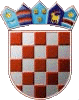 REPUBLIKA HRVATSKAKRAPINSKO-ZAGORSKA ŽUPANIJAOPĆINA STUBIČKE TOPLICEOPĆINSKO VIJEĆE